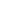 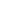 了解虚拟护理选择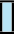 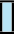 何为虚拟护理？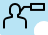 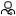 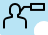 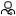 虚拟护理是通过电话、视频或信息，而非当面，和您的初级保健医生（如家庭医生或护士）取得联系的一种方式。虚拟护理适用于：您仅需询问问题或获取信息（如抽血结果）您无需进行直接体检或医疗程序（如打疫苗或量血压）如何更多了解虚拟护理您的初级保健医生或办公室员工是了解您虚拟护理选择的最佳信息来源。和他们聊一聊，如果您：对虚拟护理有疑问缺少某些用于虚拟护理的物品您的初级保健医生或办公室员工也许可以帮助您进行一次成功的虚拟护理看诊。在某些情况下，当面看诊对您而言或许是最佳选择。我们的执业信息：不同类型的虚拟护理下表概述了不同类型的虚拟护理，以及针对每种类型您需要考量的要点。
电话看诊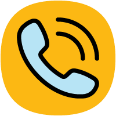 电话看诊的最佳应用场景用于已有病症的定期随访看诊 用于处理简单请求，如续药请注意：当您的医生给你打电话看诊时，您可能认不出该号码，或在您电话上呼叫号码显示为“未知”。这是出于隐私原因。进行电话看诊时您所需要的东西一台电话（固定电话或移动电话）如果使用移动电话，电话需要有良好的信号并充满电，头戴式耳机或无线耳机或许会有帮助安静、私密且安全舒适的空间视频看诊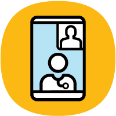 视频看诊的最佳应用场景用于当您的初级保健医生需要看到您或您身体某些部分（如痣或疹子）时的看诊用于一对一或小组看诊用于家庭或护理人需要参与时，如小组治疗或教育环节进行视频看诊时您所需要的东西 智能手机（移动电话或手机）、平板电脑或电脑，且配置有摄像头和麦克风稳定的网络连接和有效的电子邮件地址您或许需要下载程序或应用（“app”）私密、安静、光线充足且安静舒适的空间
信息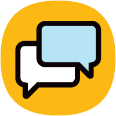 信息的最佳应用场景通常用于提醒、通知、看诊随访、紧急程度较低的护理或分享敏感程度较低的信息可通过电子邮件、短信或在线门户的信息进行简单交流或许会允许您发送有关您健康问题的照片、文件或信息您可以随时发送信息，但对您信息的回应或许并非即时的收发信息时您所需要的东西稳定的网络连接和有效的电子邮件地址您或许需要下载程序或应用（“app”）如果虚拟问诊不适合您，您也许可以请求或被提供当面看诊的机会如果虚拟问诊不适合您，您也许可以请求或被提供当面看诊的机会